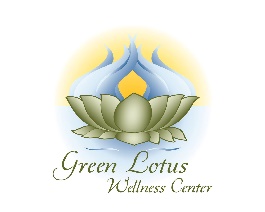 Health History Intake FormGreen Lotus Wellness CenterPlease complete the following questions carefully.  All information is confidential to ensure your privacy. Name: ___________________________________________________________________________  Address: _________________________________________________________________________City: _______________________________ State: ______________ Zip: ____________Birth date: ____________Height: ___________ Weight: _________ Home # ____________________ Cell # ____________________ Work # _______________________Email address: _____________________________________ May we contact you at this address? _______Emergency contact: __________________________________ Phone # ____________________________How did you learn about our services?  Who may we thank for the referral?  ____________________________________________________________________________________Reason for visit: ___________________________________________________________________________________________________________________________________Are you currently receiving healthcare by a MD/Naturopath/Homeopath/etc.?Have you received a diagnosis?  If so, what? ____________________________________________________________________________________________________________Current health concerns: ____________________________________________________________________________________________________________________________Do you have any known allergies or sensitivities? _________________________________________________________________________________________________________Medications and supplements:  Please list all you’re now taking regularly including over the counter medications: ______________________________________________________________________________________________________________________________________________________________________________________________________________________________________________Do you take digestive aids/laxatives?  If yes, what do you take? ___________________________________________________________________________________ How Often? _________________________________________________When was the most recent time that you took antibiotics? ____________Why? _________________________________Recent Surgeries:  Please list any surgeries within the last six months: __________________________________________________________________________________________________________Abdominal area surgeries:  Circle all that apply:  C-section    Gallbladder    Gastric Bypass   Hysterectomy   Colon   Other: ________________________Please describe your digestion and elimination (circle all that apply):  Normal   Acid reflux   Bloating    Burning/pain in stomachGas   Ulcers   Constipation    Diarrhea   Feeling of heaviness   Foul smelling stools   If other concerns, please describe: _______________________________________________________________________________________________________________________________________Have you seen a doctor about these concerns? _______Bowel Habits:  How often do you have bowel movements?   3 per day    2 per day    1 per day   Skip daysHow are your bowel eliminations normally?  Requires straining     EffortlessWhen are you eliminating?   Only after eating    Varies (describe)Amount of elimination:  Normal    Too little    Too large    Consistency:  Normal    Too hard    Very soft   DiarrheaColor:  Brown    Black    Greenish   Orange/yellow    Whitish/grayish Other:  Lots of mucus    Lots of gas    Foul smellingIf you’re eliminating daily, or more, do you feel that your bowel movements are complete? _____________________________________________________________________________Do you have hemorrhoids or other rectal problems (itching, fissures, etc.?)Please describe:  _______________________________________________________________Do you work in a profession that prevents you from using the bathroom?  Please explain: _______________________________________________________________________________Fundamentals:Exercise: Please describe your exercise routine with type of exercise, duration and frequency: ____________________________________________________________________________________________________________________________________________________________________________________________________________________________________How do you feel on this routine?  __________________________________________________If you don’t exercise, what do you feel is holding you back?  ________________________________________________________________________________________________________________Do you experience any pain, stiffness or swelling? _______________________________________________________________________________________________________________________Water: How much water do you drink per day? _______________ Do you drink coffee, sodas, fruit juice/drinks, iced tea/hot tea or alcohol?  ________ If so, how much in one day? ___________________________Rest: What is your average amount of sleep per night? __________________________________________Any problems sleeping? If yes, please explain: _________________________________________________Stress:  On a scale of 1 to 10 where “1” is mellow and “10” is stressed out:Please rate your current stress: ___________ What are your main sources of stress? ___________________________________________________________________________________________If your stress level is 5 or more, what steps are you taking in managing and reducing your stress? __________________________________________________________________________________________________________________________________________________________________________________________________________________________________________________Do you take vacations? ___________Energy:  On a scale from 1 to 10, “1” = “can’t get out of bed” and “10” = “optimal energy”Please rate your energy level: ___________ Does your energy vary depending on time of day?  Please explain: __________________________________________________________________________Diet: What type of diet best describes your general dietary habits?  Circle the best response:Junk food/fast food eater     Combination eater (from junk foods to health conscious)     Vegetarian    Vegan     Macrobiotic     Raw     Whole foods eater (80% organic)      Paleo diet     Blood type dietOther:  _________________How many servings of fresh fruits and vegetables to you eat daily?  _____ Raw _____ Cooked ______ Canned _______ Frozen ________How much Dairy do you eat per day? ______ Meat _______ Wheat ________Are you open to making dietary changes?  ________________________________________________Do you have any food cravings? If so, what? ______________________________________________Spiritual Enrichment:  How many hours of spiritual enrichment do you receive each week? (Prayer, bible study, church, meditation, choir, ________________________________________________________What do you do for fun? _________________________________________________________________________________________________________________________________________________________________________________________________________________________________________________________________________________________________________________________Toxin Exposure:Do you smoke?  ________________Describe your work environment: ________________________________________________________________________________________________________________________________________Describe your home environment: ________________________________________________________________________________________________________________________________________Do you travel frequently? _______________________________________________________________________________________________________________________________________________Pre-Menopausal Women: If any apply, please explain.Do you experience PMS?  __________________________________________________________________________________________________________________________________________Do you experience painful and/or difficult menstruation? __________________________________________________________________________________________________________________Do you experience frequent urinary tract and/or yeast infections? ___________________________________________________________________________________________________________Do you have any other specific concerns? ______ If yes, explain: _________________________________________________________________________________________________________________________________________________________________________________________________My signature below indicates that I have honestly answered all of the questions above and supplied any additional relevant information with this intake form.______________________________________________      _________________________________Client Signature							Date